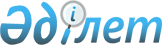 Аудандық бюджеттен қаржыландырылатын, азаматтық қызметші болып табылатын және ауылдық елді мекендерде жұмыс істейтін әлеуметтік қамсыздандыру, мәдениет және спорт саласындағы мамандарға жиырма бес пайызға жоғарылатылған айлықақылар мен тарифтік мөлшерлемелер белгілеу туралыТүркістан облысы Жетісай аудандық мәслихатының 2022 жылғы 5 қазандағы № 25-161-VII шешiмi. Қазақстан Республикасының Әділет министрлігінде 2022 жылғы 6 қазанда № 30053 болып тiркелдi
      "Агроөнеркәсіптік кешенді және ауылдық аумақтарды дамытуды мемлекеттік реттеу туралы" Қазақстан Республикасының Заңының 18 бабының 4-тармағына сәйкес, Жетісай аудандық мәслихаты ШЕШТІ:
      1. Азаматтық қызметші болып табылатын және ауылдық елді мекендерде жұмыс істейтін әлеуметтік қамсыздандыру, мәдениет және спорт саласындағы мамандарға, сондай-ақ жергілікті бюджеттерден қаржыландырылатын мемлекеттік ұйымдарда жұмыс істейтін аталған мамандарға қызметтің осы түрлерімен қалалық жағдайда айналысатын мамандардың мөлшерлемелерімен салыстырғанда жиырма бес пайызға жоғарылатылған айлықақылар мен тарифтік мөлшерлемелер белгіленсін.
      2. Осы шешім оның алғашқы ресми жарияланған күннен кейін күнтізбелік он күн өткен соң қолданысқа енгізіледі.
					© 2012. Қазақстан Республикасы Әділет министрлігінің «Қазақстан Республикасының Заңнама және құқықтық ақпарат институты» ШЖҚ РМК
				
      Аудандық мәслихаттың хатшысы

А. Утанов
